2 место по теннису в рамках спартакиады обучающихся17 октября в рамках спартакиады учащихся в ДЮСШ проходили соревнования по теннису.
Мы принимали участие в 3х возрастных категориях (младшая, средняя, старшая).
По итогам всех игр наша школа заняла II общекомандное место.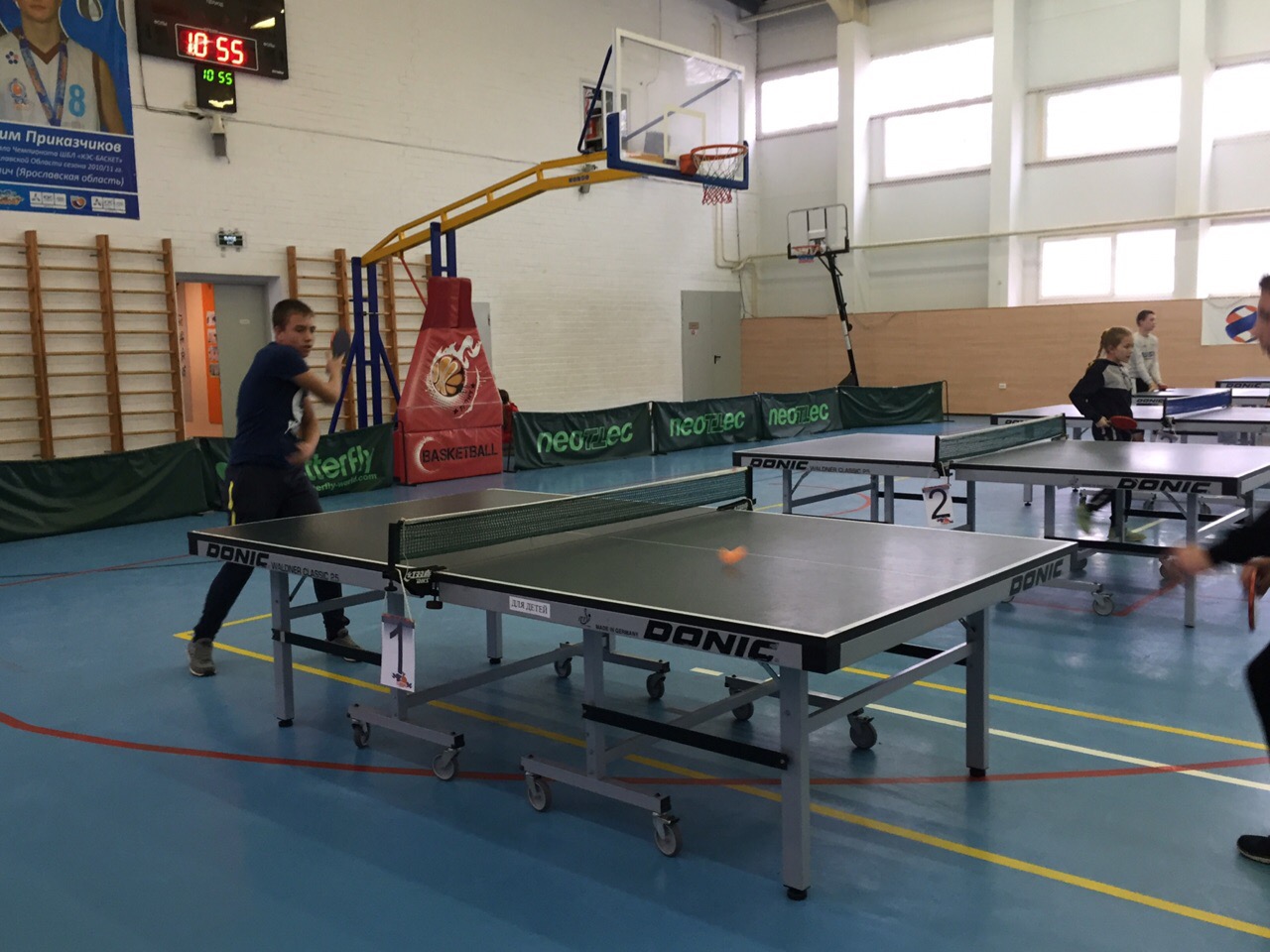 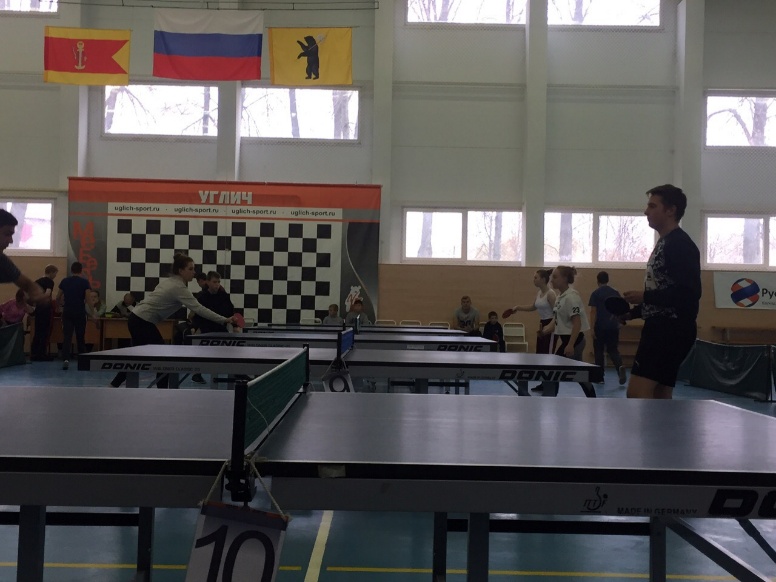 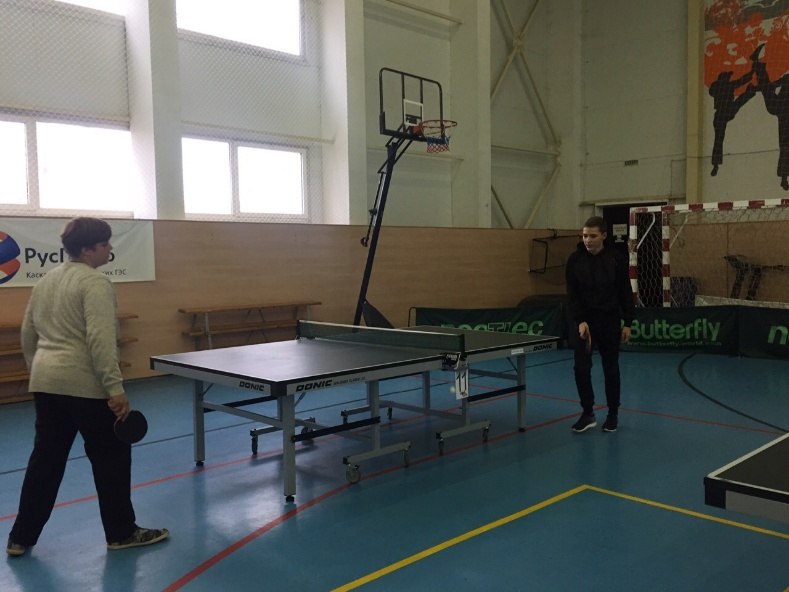 